Your recent request for information is replicated below, together with our response.How many sexual assaults and rapes against people aged over 18 have been reported which are alleged to have taken place at public toilets in your jurisdiction in the last 10 years? How many sexual assaults and rapes against people aged under 18 have been reported which are alleged to have taken place at public toilets in your jurisdiction in the last 10 years? How many cases had an outcome of charge/summons? If possible, please provide yearly data and comment on measures you are taking to address the issue. If 10 years of data is not available, please provide data from the earliest month you can trace to the most recent month.Unfortunately, I estimate that it would cost well in excess of the current FOI cost threshold of £600 to process your request.  I am therefore refusing to provide the information sought in terms of section 12(1) of the Act - Excessive Cost of Compliance. To explain, we are unable to search crimes based on the nature of the locus for example, public toilet, such facilities would be recorded in a variety of ways on our crime recording systems depending on the exact nature of the locus.  If you require any further assistance, please contact us quoting the reference above.You can request a review of this response within the next 40 working days by email or by letter (Information Management - FOI, Police Scotland, Clyde Gateway, 2 French Street, Dalmarnock, G40 4EH).  Requests must include the reason for your dissatisfaction.If you remain dissatisfied following our review response, you can appeal to the Office of the Scottish Information Commissioner (OSIC) within 6 months - online, by email or by letter (OSIC, Kinburn Castle, Doubledykes Road, St Andrews, KY16 9DS).Following an OSIC appeal, you can appeal to the Court of Session on a point of law only. This response will be added to our Disclosure Log in seven days' time.Every effort has been taken to ensure our response is as accessible as possible. If you require this response to be provided in an alternative format, please let us know.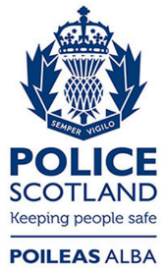 Freedom of Information ResponseOur reference:  FOI 24-0465Responded to:  20 February 2024